Муниципальное бюджетное учреждение дополнительного образования г. Владимира «Детский оздоровительно-образовательный (социально-педагогический) центр» ПРИКАЗ18.09.2018                                                                                                  №  252                                                                                                               Об организации и  проведении городского  фестиваля-конкурса «Живи для людей!»	В соответствии с  Календарем  городских  массовых мероприятий системы образования города Владимира на 2018/2019 учебный год, утвержденным приказом  управления  образования  администрации города  Владимира  № 823-п от 07.08.2018 приказываю:    	1. С целью создания в образовательном пространстве города благоприятной среды для формирования культуры толерантного  общения, духовно-нравственного воспитания подрастающего поколения и развития творческой активности всех участников образовательного процесса провести в период с 01.10.2018 по 16.11.2018  городской фестиваль-конкурс «Живи для людей!».	2.  Создать Организационный комитет по подготовке и проведению Фестиваля-конкурса в составе: Соколовой М.А. – заместителя директора по УВР,Антиповой А.М. – педагога-психолога,Жильцовой Е.Ю. – методиста.	3. Утвердить «Положение о проведении городского фестиваля-конкурса  «Живи для людей» согласно приложению.	4. Рекомендовать образовательным организациям принять участие в конкурсе.	5. Оргкомитету конкурса подготовить и провести 16.11.2018. на базе Центра итоговое мероприятие с приглашением участников фестиваля. 	6. Контроль за исполнением приказа оставляю за собой.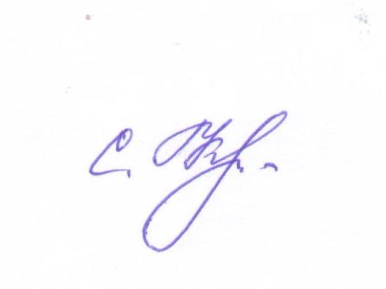 Директор                                                                                 С.Г. Кислова